Localisation of the brainLocalisation of the brainLocalisation of the brainLocalisation of the brainMotor areaSomatosensoryvisualAuditoryLanguage centresLanguage centresLanguage centresLanguage centresBroca’s areaBroca’s areaWernicke’s areaWernicke’s areaEvaluation of localisation. Is the brain localised or holistic?Evaluation of localisation. Is the brain localised or holistic?Evaluation of localisation. Is the brain localised or holistic?Evaluation of localisation. Is the brain localised or holistic?Supporting evidenceSupporting evidenceSupporting evidenceSupporting evidenceSupporting evidenceSupporting evidenceSupporting evidenceSupporting evidenceChallenging evidenceChallenging evidenceChallenging evidenceChallenging evidenceChallenging evidence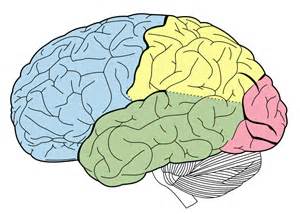 Challenging evidenceChallenging evidenceChallenging evidence